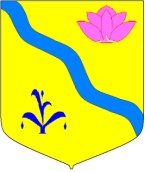 АДМИНИСТРАЦИЯ КИРОВСКОГО МУНИЦИПАЛЬНОГО РАЙОНАПОСТАНОВЛЕНИЕ__________________                         пгт. Кировский                                     № ____________О внесении изменений в административный регламент по предоставлению муниципальной услуги «Выдача, закрытие разрешения на снос зелёных насаждений для целей строительства, реконструкции объекта капитального строительства» на территории сельских поселений Кировского муниципального района.В соответствии с Градостроительным и Лесным кодексами РФ, Федеральным законом от 27.07.2010 N 210-ФЗ "Об организации предоставления государственных и муниципальных услуг", постановлением Правительства РФ от 12.112020 № 1816 «Об утверждении перечня случаев, при которых для строительства, реконструкции линейного объекта не требуется подготовка документации по планировке территории, перечня случаев, при которых для строительства, реконструкции объекта капитального строительства не требуется получение разрешения на строительство, внесении изменений в перечень видов объектов, размещение которых может осуществляться на землях или земельных участках, находящихся в государственной или муниципальной собственности, без предоставления земельных участков и установления сервитутов, и о признании утратившими силу некоторых актов Правительства Российской Федерации», постановлением администрации Кировского муниципального района от 15.01.2016 № 5 "О Порядке разработки и утверждения административных регламентов муниципальных услуг, оказываемых администрацией Кировского муниципального района и муниципальными учреждениями администрации Кировского муниципального района", руководствуясь ст. 24 Устава Кировского муниципального района, принятого решением Думы Кировского муниципального района от 08.07.2005 № 126 (в действующей редакции решения Думы Кировского муниципального района N 187-НПА от 27.06.2019), в целях приведения в соответствие с изменениями, внесёнными в Градостроительный кодекс Российской Федерации Федеральным законом от 27.12.2019 № 472-ФЗ, принимая во внимание протесты Владивостокской межрайонной природоохранной прокуратуры от 13.04.2022 № 2591 и прокуратуры Кировского района от 07.04.2022 № 2455 на административный регламент предоставления муниципальной услуги «Выдача, закрытие разрешения на снос зеленых насаждений для целей строительства, реконструкции объекта капитального строительства» утвержденный постановлением администрации Кировского муниципального района от 12.12.2019 № 278, администрация Кировского муниципального районаПОСТАНОВЛЯЕТ:1. Внести изменения в административный регламент администрации Кировского муниципального района по предоставлению муниципальной услуги "Выдача, закрытие разрешения на снос зелёных насаждений для целей строительства, реконструкции объекта капитального строительства» на территории сельских поселений Кировского муниципального района, утверждённый Постановлением администрации Кировского муниципального района 12.12.2019 № 278 (далее – регламент), в следующей редакции:        1.1. дополнить п. 4.1. регламента п.п. 4.1.1. следующего содержания: «Выдача, закрытие разрешения на снос зеленых насаждений для целей строительства, реконструкции объекта капитального строительства на землях сельскохозяйственного назначения, землях промышленности, энергетики, транспорта, связи, радиовещания, телевидения, информатики, землях для обеспечения космической деятельности, землях обороны, безопасности и землях иного специального назначения, землях населенных пунктов выполняется с учетом содержания «Правил сноса зеленых насаждений на территории сельских поселений Кировского муниципального района и на межселенной территории в границах Кировского муниципального района», утвержденных постановлением администрации Кировского муниципального района от 02.07.2019 №146».       1.2. абзац  г)  пункта 9 изложить в следующей редакции: «разрешение на строительство, за исключением:- при возможном согласовании рубки зеленых насаждений при использовании земель или земельных участков, находящихся в муниципальной собственности, в целях, установленных ч.1 ст. 39.34 ЗК РФ;-  в случаях, при которых для строительства, реконструкции объекта капитального строительства не требуется получение разрешения на строительство, перечень таких случаев представлен приложением № 5 к регламенту (приложение 1);- в случае подготовительных работ, не причиняющих существенного вреда окружающей среде и её компонентам, которые могут выполняться до выдачи разрешения на строительство, перечень таких случаев представлен приложением № 6 к регламенту (приложение 2)»;       1.3. дополнить регламент главой VI: «Перечень нормативно-правовых актов, регулирующих предоставление муниципальной услуги» (приложение 3); пункт 8.1. регламента после слов: «регулирующих предоставление муниципальной услуги», дополнить вставкой: «представлен главой VI настоящего регламента»;1.4. дополнить пункт 12.2. регламента наименованием и реквизитами решения Администрации об утверждении порядка расчета  компенсационной стоимости зеленых насаждений: «Правила сноса зеленых насаждений на территории сельских поселений Кировского муниципального района и на межселенной территории в границах Кировского муниципального района», утвержденные постановлением администрации Кировского муниципального района от 02.07.2019 №146.       1.5. дополнить п. 17.1. абзацем в): выдача дубликата документа, выданного по результатам предоставления государственной или муниципальной услуги, в том числе исчерпывающий перечень оснований для отказа в выдаче этого дубликата;1.6. дополнить п.18 подпунктом 18.3. (приложение 4); 2. Руководителю аппарата администрации Кировского муниципального района Л.А. Тыщенко разместить настоящее постановление на сайте администрации Кировского муниципального района.     3. Управлению муниципальной собственности, архитектуры и правовой экспертизы администрации Кировского муниципального района организовать работу по предоставлению муниципальной услуги в соответствии с принимаемыми изменениями административного регламента.   4. Контроль за исполнением данного постановления оставляю за собой.Глава Кировского муниципального района -глава администрации Кировскогомуниципального района                                                                И.И. Вотяков            Приложение 1            к постановлению администрации               КМР от ___________ № _______                                                                                                      Приложение № 5.ПЕРЕЧЕНЬ случаев, при которых для строительства, реконструкции объекта капитального строительства не требуется получение разрешения на строительство:- линии связи и сооружения связи, не являющиеся особо опасными, технически сложными объектами связи;- линии электропередачи классом напряжения до 35 кВ включительно, а также связанные с ними трансформаторные подстанции, распределительные пункты;- тепловые сети, транспортирующие водяной пар с рабочим давлением до 1,6 МПа включительно или горячую воду с температурой до 150°C включительно;- водопроводы и водоводы всех видов диаметром до 500 мм;- линейные сооружения водоотведения диаметром до 1000 мм;- линейные объекты, размещаемые пользователем недр в целях проведения работ по геологическому изучению недр и (или) разведки и добычи полезных ископаемых в границах участков недр, при условии, что такие объекты не являются особо опасными, технически сложными и уникальными объектами и одновременно строительство, реконструкция таких объектов осуществляются за пределами границ населенных пунктов; - отдельно стоящие ветроэнергетические установки высотой менее чем 250 метров, а также солнечные батареи;- автомобильные дороги IV и V категории;- объекты капитального строительства, являющиеся элементами обустройства автомобильных дорог и (или) защитными дорожными сооружениями и размещаемых в полосе отвода автомобильных дорог;- местные улицы, местные дороги, проезды улично-дорожной сети сельских поселений;- пешеходные улицы и площади городов;- парковые дороги, проезды, велосипедные дорожки;- объекты, предназначенные для транспортировки природного газа под давлением до 1,2 Мпа включительно. (Дополнен - Постановление Правительства Российской Федерации от 13.07.2021 № 1173);            Приложение 2            к постановлению администрации               КМР от ___________ № _______                                                                                             Приложение № 6                                                  П Е Р Е Ч Е Н bвидов подготовительных работ, не причиняющих существенного вреда окружающей среде и ее компонентам, которые могут выполняться до выдачи разрешения на строительство объекта федерального значения, объекта регионального значения, объекта местного значения со дня направления проектной документации указанных объектов на экспертизу такой проектной документации.Подготовка земельного участка, на который у застройщика имеются правоустанавливающие документы, а в случае, предусмотренном частью 7.3 статьи 51 Градостроительного кодекса Российской Федерации, — утвержденный  проект  межевания  территории  и (или)  выданный в соответствии с частью 11 статьи 57.3 Градостроительного кодекса Российской Федерации градостроительный план земельного участка и утвержденная в соответствии с земельным законодательством Российской Федерации схема расположения земельного участка или земельных участков на кадастровом плане территории, а именно:а) освобождение земельного участка от деревьев и иных насаждений в границах размещения объекта капитального строительства федерального значения, объекта регионального значения, объекта местного значения (далее  объект) при условии, что градостроительным регламентом либо  проектом  освоения  лесов  в  случаях,  установленных лесным законодательством Российской Федерации, предусмотрена возможность строительства, реконструкции объекта. При освобождении земельного  участка  не  допускается  изъятие  объектов  растительного и животного мира, виды которых занесены в Красную книгу Российской Федерации и красные книги субъектов Российской Федерации. В случае если в соответствии с постановлением Правительства Российской Федерации от 30 апреля 2014 г. № 403 ”Об исчерпывающем  перечне процедур в сфере жилищного строительства” нормативным правовым актом субъекта Российской Федерации или муниципальным правовым актом представительного органа местного самоуправления предусмотрена процедура получения разрешения на вырубку деревьев и иных насаждений, то освобождение земельного участка от деревьев и иных насаждений осуществляется при условии получения такого разрешения;б) снос объектов, предусмотренных пунктами 1 — 3 части 17 статьи 51 Градостроительного кодекса Российской Федерации, а также иных объектов  капитального  строительства,  на  осуществление  которого в соответствии с Градостроительным кодексом Российской Федерации, нормативными правовыми актами Правительства Российской Федерации, законодательством субъектов Российской Федерации о градостроительной деятельности не требуется получение разрешения на строительство, при условии, что объекты, предусмотренные пунктами 1 — 3 части 17 статьи 51 Градостроительного кодекса Российской Федерации, и указанные иные объекты капитального строительства принадлежат застройщику на праве собственности или он уполномочен собственником осуществить снос таких объектов;в) осуществление   деятельности   по  обращению  с  отходами,образовавшимися при осуществлении подготовительных работ, в том числе разборке и сносе зданий, строений, сооружений, в соответствии с требованиями законодательства Российской Федерации в области обращения с отходами.1.	Размещение некапитальных строений, сооружений (в том числе складских  площадок  и  сооружений  для  материалов,  конструкций и оборудования), необходимых для обеспечения строительства, реконструкции объекта и подлежащих сносу (демонтажу) после окончания такого строительства, реконструкции.1.	Устройство временных дорог и подъездных путей, вспомогательных сооружений, приспособлений и устройств, необходимых для обеспечения строительства, реконструкции объекта, подлежащих сносу (демонтажу) после окончания такого строительства, реконструкции.1.	Устройство временных сетей инженерно—технического обеспечения (электроснабжения, теплоснабжения, водоснабжения, водоотведения и сигнализации), необходимых для обеспечения строительства,  реконструкции  объекта,  а  также  объектов,  указанных в пункте 4 настоящего перечня и подлежащих демонтажу после окончания такого строительства, реконструкции.2.	Устройство  рельсовых  подкрановых  путей,  фундаментов (иных неподвижных оснований) стационарных кранов, необходимых для обеспечения строительства, реконструкции объекта и подлежащих демонтажу после окончания такого строительства, реконструкции.3.	Устройство дренажей и мелкозаглубленных водоотливов для осуществления водоотведения на земельном участке.                                                                      Приложение 3                                                                      к постановлению администрации                                                                        КМР от ___________ № _______VI. ПЕРЕЧЕНЬ НОРМАТИВНО-ПРАВОВЫХ АКТОВ, РЕГУЛИРУЮЩИХ ПРЕДОСТАВЛЕНИЕ МУНИЦИПАЛЬНОЙ УСЛУГИ.1. Градостроительный кодекс Российской Федерации;2. Земельный кодекс Российской Федерации;3. Лесной кодекс Российской Федерации;4. Федеральный закон от 06.10.2003 № 131-ФЗ «Об общих принципах организации местного самоуправления в Российской Федерации»;5. Федеральный закон от 27.07.2010 № 210-ФЗ «Об организации предоставления государственных и муниципальных услуг»;6. Федеральный закон от 10.01.2002 №7-ФЗ «Об охране окружающей среды»;7. Постановление Правительства Российской Федерации от 08.05.2007 №273 «Об исчислении размера вреда, причиненного лесам вследствие нарушения лесного законодательства»;8. Постановление Правительства Российской Федерации от 27.11.2014 № 1244 "Об утверждении Правил выдачи разрешения на использование земель или земельного участка, находящихся в государственной или муниципальной собственности";9. Постановление Правительства Российской Федерации от 12.11.2020 №1816 «Об утверждении перечня случаев, при которых для строительства, реконструкции линейного объекта не требуется подготовка документации по планировке территории, перечня случаев, при которых для строительства, реконструкции объекта капитального строительства не требуется получение разрешения на строительство, внесении изменений в перечень видов объектов, размещение которых может осуществляться на землях или земельных участках, находящихся в государственной или муниципальной собственности, без предоставления земельных участков и установления сервитутов, и о признании утратившими силу некоторых актов Правительства Российской Федерации»;10. Постановление Правительства Российской Федерации от 07.11.2020 № 1798 «Об утверждении перечня видов подготовительных работ, не причиняющих существенного вреда окружающей среде и ее компонентам, которые могут выполняться до выдачи разрешения на строительство объекта федерального значения, объекта регионального значения, объекта местного значения со дня направления проектной документации указанных объектов на экспертизу такой проектной документации, порядке их выполнения, а также экологических требованиях к их выполнению»;11. Постановление Правительства Российской Федерации от 22.05.2007 №310 "О ставках платы за единицу объема лесных ресурсов и ставках платы за единицу площади лесного участка, находящегося в федеральной собственности";12. Постановление Правительства Российской Федерации от 21.09.2020 г № 1509 «Об особенностях использования, охраны, защиты, воспроизводства лесов, расположенных на землях сельскохозяйственного назначения»; 13. Постановление администрации Приморского края от 19.11.2007 №301-па "Об установлении ставок платы за единицу объема древесины, заготавливаемой на землях, находящихся в собственности Приморского края";14. Постановление администрации Кировского муниципального района от 14.01.2016 №5 « О порядке разработки и утверждения административных регламентов муниципальных услуг, оказываемых администрацией Кировского муниципального района и муниципальными учреждениями администрации Кировского муниципального района»;15. Устав Кировского муниципального района, принятый Решением Думы Кировского муниципального района от 08.07.2005 № 126 (в действующей редакции от 27.01.2022 № 62-НПА).                                                                        Приложение 4                                                                        к постановлению администрации                                                                          КМР от _____________ № _______«18.3. Административная процедура – «Порядок выдачи дубликата документа, выданного по результатам предоставления муниципальной услуги, в том числе исчерпывающий перечень оснований для отказа в выдаче дубликата» включает в себя следующие административные действия:18.3.1. Основанием для выдачи дубликата документа, выданного по результатам предоставления муниципальной услуги (далее - дубликат документа), является представление (направление) заявителем заявления о выдаче дубликата документа, выданного по результатам предоставления муниципальной услуги (далее - заявление о выдаче дубликата документа), в произвольной форме в адрес администрации.18.3.2 Заявление о выдаче дубликата документа может быть подано заявителем в администрацию одним из следующих способов: - лично;- через законного представителя;- почтой;- по электронной почте.18.3.3.  Основаниями для отказа в выдаче заявителю дубликата документа, являются:           1) отсутствие в заявлении о выдаче дубликата документа информации, позволяющей идентифицировать ранее выданную информацию;           2) представление заявления о выдаче дубликата документа неуполномоченным лицом.            18.3.4. Администрация рассматривает заявление о выдаче дубликата документа и, в случае отсутствия оснований для отказа, выдает дубликат документа в срок, не превышающий 2 рабочих дней с даты регистрации соответствующего заявления".